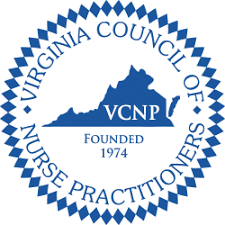 VCNP Piedmont Region PharmFest 2021Virtual Pharmacology ConferenceJanuary 30, 20218:00 am to 8:15 am 			Opening Remarks by Katy Morgan, President8:15 am to 9:15 am 			Menopausal Syndrome and Pharmocological 						Therapies – Dr. Carolyn Wilson (1.0 CE)9:15 am to 9:30 am 			Break9:30 am to 10:30 am 		Weight Loss:  Pharmacological Therapies –						Donna White, BS Pharm, CDDES, BCACP (1.0 CE)10:30 am to 10:45 am 		Break10:45 am to 11:45 am 	ADHD Medications and Guidelines forTherapy – Lauren Pohl, PharmD (1.0 CE)11:45 am to 1:00 pm 		Lunch Break 1:00 pm to 2:30 pm 			Pearls When Prescribing Contraceptives:  						Review & Update – Caitlin Lugo, FNP-C & 						Stacey Seeley, MSN, APRN, WHNP-C (1.5 CE)2:30 pm to 2:45 pm 			Break2:45 pm to 3:45 pm 			Chronic Cough: A Case Study on Neurogenic 						Cough – Amy Culbertson, DNP, FNP-BC (1.0 CE)3:45 pm to 4:00 pm 			Break 4:00 pm to 5:00 pm 			COVID 19 Update – Dr. Patrick Jackson (1.0 CE) 5:00 pm to 5:15 pm 			Closing Remarks and time to complete evaluations